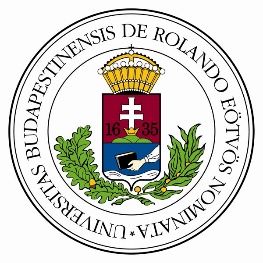 Eötvös Loránd Tudományegyetem Természettudományi Kar Fizikai IntézetBefogadó nyilatkozatAz első iskolai gyakorlat teljesítéséhezHozzájárulok, hogy az Eötvös Loránd Tudományegyetem fent megnevezett hallgatója a megadott időszakban a tanári képzés keretében az első iskolai gyakorlat tanegységet az erről szóló Tájékoztatóban foglaltak szerint a vezetésem alatt álló intézményben teljesítse a megnevezett kolléga, mint mentortanár közreműködésével. Dátum: _________________________  Az intézményvezető aláírása_________________________      A mentortanár aláírásaBudapest XI.	Pázmány Péter sétány 1AH-1117	      Levélcím: H-1518 Budapest, Pf. 32Tel: 372-28-86  Fax: 372-28-11E-mail: jenei@metal.elte.hu